Сценарий развлечения для детей старшей и подготовительной группы «День ковбоя»Во время застолья ведущий обращается к детям с такими словами: «Дорогие гости! Добро пожаловать на ранчо старого ковбоя, которого ещё называют Зорким Глазом! Сегодня Зоркий глаз устроит для нас настоящее приключение!!!! Вы превратитесь в настоящих крутых ковбоев! Но для этого вам надо пройти настоящие ковбойские испытания!!!! Вы готовы???И вот вам первое задание!1Собери всё стадо1.Подготовка к конкурсу: Предварительно раскидать по газону или участку фигурки разных животных: коровы, быки, овцы, лошади..Ведущий:  У Зоркого глаза, есть огромное стадо, но к сожалению, все быки разбежались и мы не можем их найти, но надеюсь, что храбрые ковбои и лучшие друзья Зоркого Глаза помогут найти их и вернуть на ранчо! Седлайте лошадей! Только придумайте имена своим коням! Ход игры: Дети должны собрать всех животных раскиданных на учатке! Кто соберет наибольшое количество животных, тот победил.2Преодолей пропость2.Подготовка к конкурсу: Растелить веревкиВедущий: «Когда я был таким, как эти ковбои, дорога от дома моего племени до соседнего пролегала через широкую пропасть. Пройти через нее можно было только по веревочной переправе. Ни один белый не осмеливался пройти по ней. Хватит ли этим Вам смелости и умения пройти по такой же переправе и не сорваться в пропасть?»Ход игры: На пол стелиться веревка, по которой дети должны буду пройти, словно над пропастью,  еще одну веревку такой же длинны держат двое взрослых, на такой высоте что бы дети смогли держаться за нее руками и проходить по веревке снизу. Кто проявит наибольшую аккуратность и не потеряет равновесие, тот победил!3Выдерни веревку3.Подготовка к конкурсу: Приготовить две веревки размером 1 м.Ведущий:"Когда я был молодым, быстрота и ловкость помогли мне избежать многих опасностей и остаться в живых".Умение с быстротою молнии выхватить из кобуры кольт спасало не раз и жизнь ковбоя. Есть такое ковбойское испытание на быстроту и ловкость».Ход игры: Дети участвуют по два человека на веревку. Дети встают на разные концы веревки спинами друг к другу, пропуская веревку между ног, по сигналу дети должны выдернуть веревку, кто первый, то победил!4. Золотоискатели!Подготовка к конкурсу: Необходимо приготовить таз с песком, в котором будут спрятаны монетку, сито.Ведущий: «Настоящий ковбой всегда знает где можно добыть немного золота! Сейчас мы проверим как вы справитесь с этим заданием!Ход игры: Детям необходимо найти все монетки которые спрятаны в песке с помощью сита, аккуратно процеживая песок.5..Поймай мустангаПодготовка к конкурсу: Приготовить веревки размером 1,5 м. по количеству участников конкурса. Схема вязание лассо внизу!Ведущий:"Я научу вас вас вязать  и закидывать лассо. А потом мы поймаем парочку диких мустангов."Ход игры: Каждому ковбою выдается по веревке и показывается как вязать лассо. Затем на табуретку ставится перевернутая табуретка и ковбои пытаются заарканить ножку табуретки. В ряд на расстоянии друг от друга поставить 3 табуретки для 3 ковбоев одновременно.6. Хорошая реакцияПодготовку к конкурсу:    зеленый упругий мяч, мешок с призамиВедущий: «Проверим вашу реакцию. Все ковбои становятся в круг. Я буду вам кидать мяч по очереди, а индеец в это время будет говорить слово. Если слово связано с опасностью, то нужно мяч отбить. Если нет, то  - поймать. Тот, кто ошибся, выходит из круга»."Пожар, еда, вигвам, трава, винчестер, шляпа, ковбой, лошадь, кольт, перья, тропа, лук, одеяло, выстрел, облако, молния, заяц, звезда, койот, лепешка, томагавк, мокасины, трава, луна, вода, болото, зыбучие пески…" и т. д..7. Найди клад.Подготовка к конкурсу: Необходимо приготовить клад для детей( это может быть коробка с соками и конфетами и др.) И записки с загадками, которые заранее необходимо спрятать в места, которые являются отгаткой на предыдущую загадку. Колличесвто мест и сами места для записок можно менять как угодно!Ну что же ковбои!!!! Для вас осталось самое сложное, но самое интересное испытание! Дело в том, бывалый ковбой Грязный Джо когда давно давно спрятал клад, который дот сих пор никому не удавалось найти!!!! И теперь вам предстоит его отыскать!!!! В этом вам подсказка, где его нужно искать!Вот смотрит удивлённо кто-то,Ну, как баран на новые...  Ворота  (в руки)\Она нас щедро, как могла,Водой горячей обдалаИ до костей, совсем задаром,За полчаса, прогрела паром.Хоть сто потов согнала с нас,Но угодила в самый раз. Баня (в ворота)Дождик тёплый и густой, Этот дождик не простой. Он без туч, без облаков Целый день идти готов.   Душ (в баню)Помидорчики и перцы,            Чудо-дом открыл вам дверцы.Тех, кто сквозняков боится,Ждет стеклянный дом — ...! Теплица (в душ)Гуси-лебеди летели,Унести детей хотели.Что за дерево стоялоИ ребят от них скрывало?  Яблоня (теплица)Не сиди и не скучай, Посильней нас раскачай. Верх и вниз — и полетели. Любят смельчаков..  Качели.(яблоня)Мы повара отменные,      Мы просто мастера.      Но необыкновенная       У нас всегда еда.      Мы варим каши, супчики,     Мы лепим куличи.     И даже мальчик с чубчиком     Состряпал пирожки.    Покормим, кукол, зайчиков,    А нам совсем не хочется.    Ведь наше заведение     Не кухня, а .. Песочница (качели)Пример как вязать лассо (Конкурс № 5)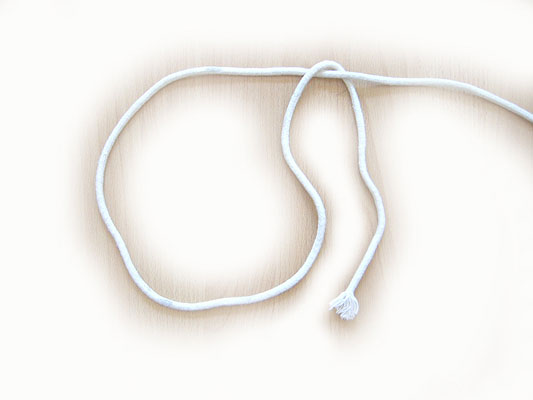 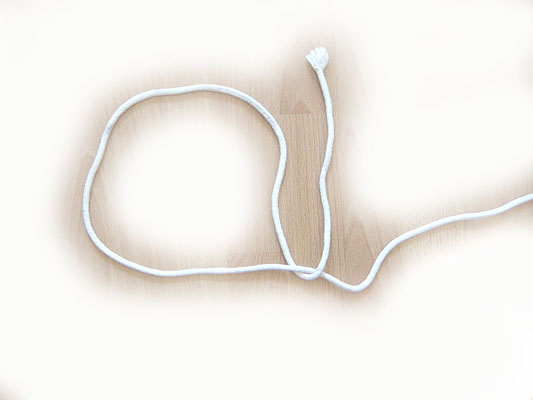 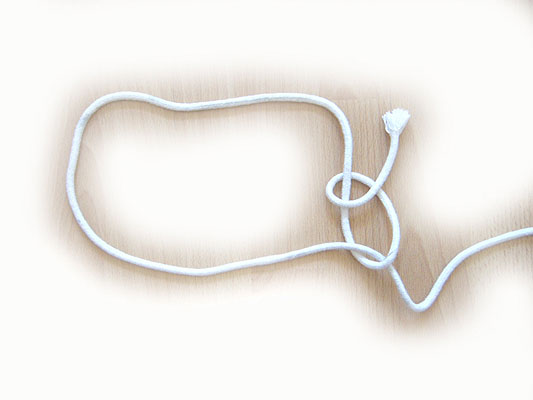 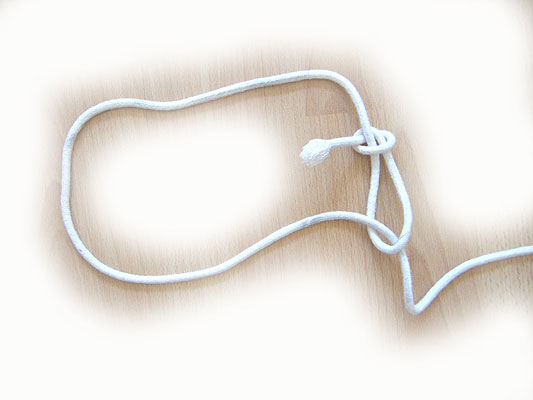 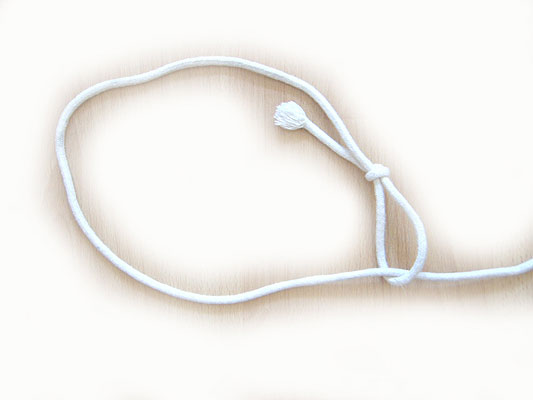 